CONSELHO ESTADUAL DOS DIREITOS DA POPULAÇÃO LGBT (CEDPLGBT)
OFÍCIO/N° 031/2020						Recife, 20 de Novembro de 2020.Ao Sr Leonardo de Abreu CarolinoCoordenador da Unidade RMR e Zona da Mata SEBRAE-PEAssunto: solicitação de palestrante para oficina sobre a Valorização e Empreendedorismo da Mulher Negra Lésbica, Bissexual e Transexual. O Conselho Estadual dos Direitos da População LGBT de Pernambuco (CEDPLGBT), instituído pelo Decreto Estadual nº40.189/2013, com as alterações promovidas pelo Decreto Estadual nº 41.912/2015 e Decreto Estadual nº 47.779/2019, vinculado à Secretaria de Desenvolvimento Social, Criança e Juventude (SDSCJ), por meio da Secretaria Executiva de Segmentos Sociais (SESES) e da Coordenadoria de Políticas para a População LGBT de Pernambuco, é uma instância colegiada superior de consulta e deliberação, de natureza permanente que tem por competência: propor, acompanhar e recomendar a implementação de políticas públicas de interesse da população LGBT no Estado de Pernambuco. Em alusão ao mês da Consciência Negra, o CEDPLGBT-PE, realizará no dia 26.11.2020, no período de três horas, uma oficina sobre a Valorização e Empreendedorismo da Mulher Negra, Lésbica, Bissexual e Transexual. Nela, discutiremos questões referentes ao desafio de empreender assim como serão apresentadas vivências de afroempreendedoras. Para tanto, gostaríamos de solicitar um(a) palestrante desta instituição para ministrar o conteúdo teórico desta oficina distribuídas nos seguintes pontos: Como identificar e avaliar uma oportunidade de negócio;Por que preparar um plano de negócio?Gestão do negócio-formal e informalCriando Marca: o marketing digital e as redes sociais como canais de vendaColocamos à disposição os contatos telefônicos da secretaria excecutiva do Conselho Estadual dos Direitos da População LGBT de Pernambuco (CEDPLGBT-PE), Iriis de Fatima, pelos telefones / 3183.3289 / 998134849.  Na oportunidade, renovamos os votos de estima e de consideração. Atenciosamente, 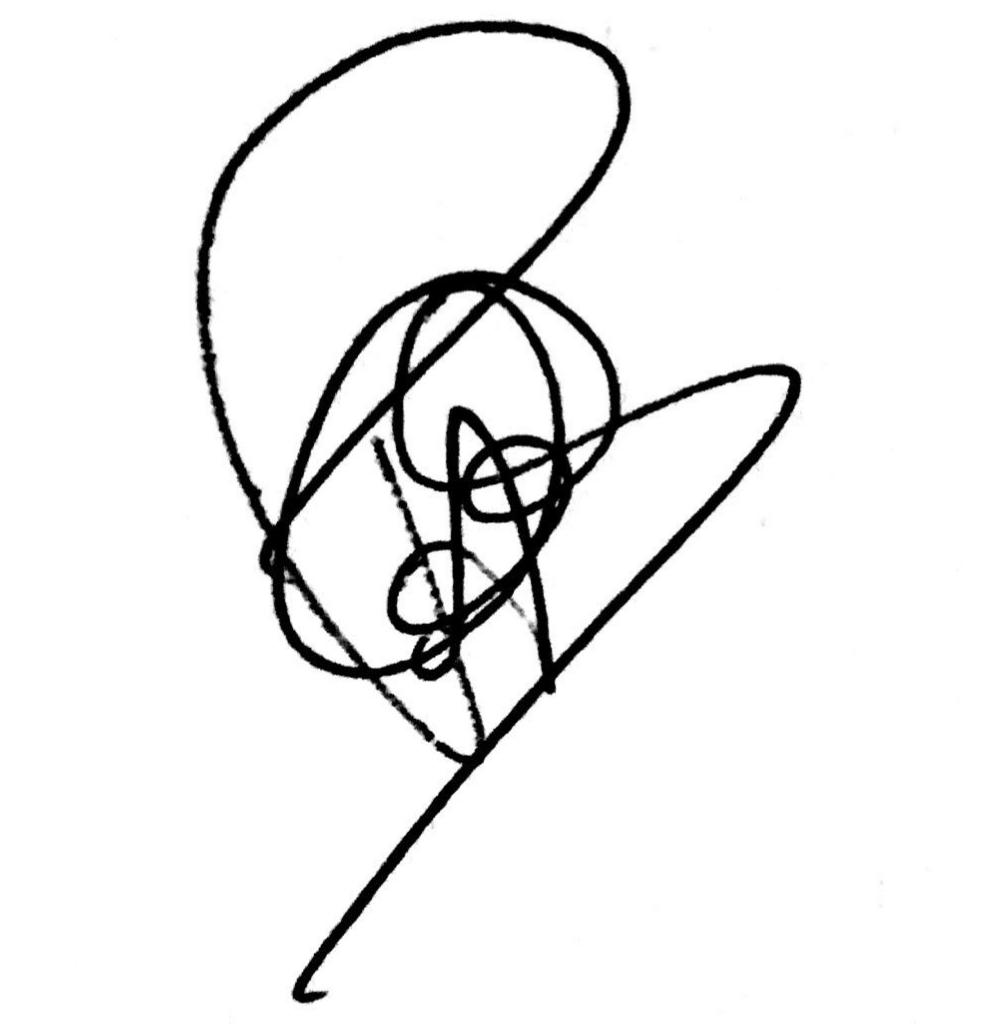 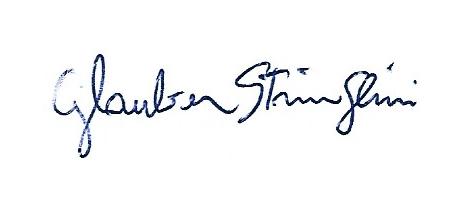 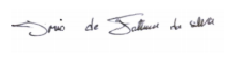       Poliny Aguiar 			          Glauber Stringlini		 	                         Íris de Fátima     Presidenta do 		           	           Vice-Presidente do			 Secretária Executiva do	 CEDPLGBT    			 	   CEDPLGBT			        	           CEDPLGBT